РЕШЕНИЕДУМЫ ГОРОДА КОГАЛЫМАХанты-Мансийского автономного округа - ЮгрыОт «20» июня 2023г.							№262-ГДО подтверждении решения Думы города Когалыма, принятого путем опроса в заочной формеВ соответствии с Уставом города Когалыма, статьей 45 Регламента Думы города Когалыма, Дума города Когалыма РЕШИЛА:Подтвердить решение Думы города Когалыма от 15.06.2023 №261-ГД «О награждении», принятое путем опроса в заочной форме.ПредседательДумы города Когалыма                                                        А.Ю.Говорищева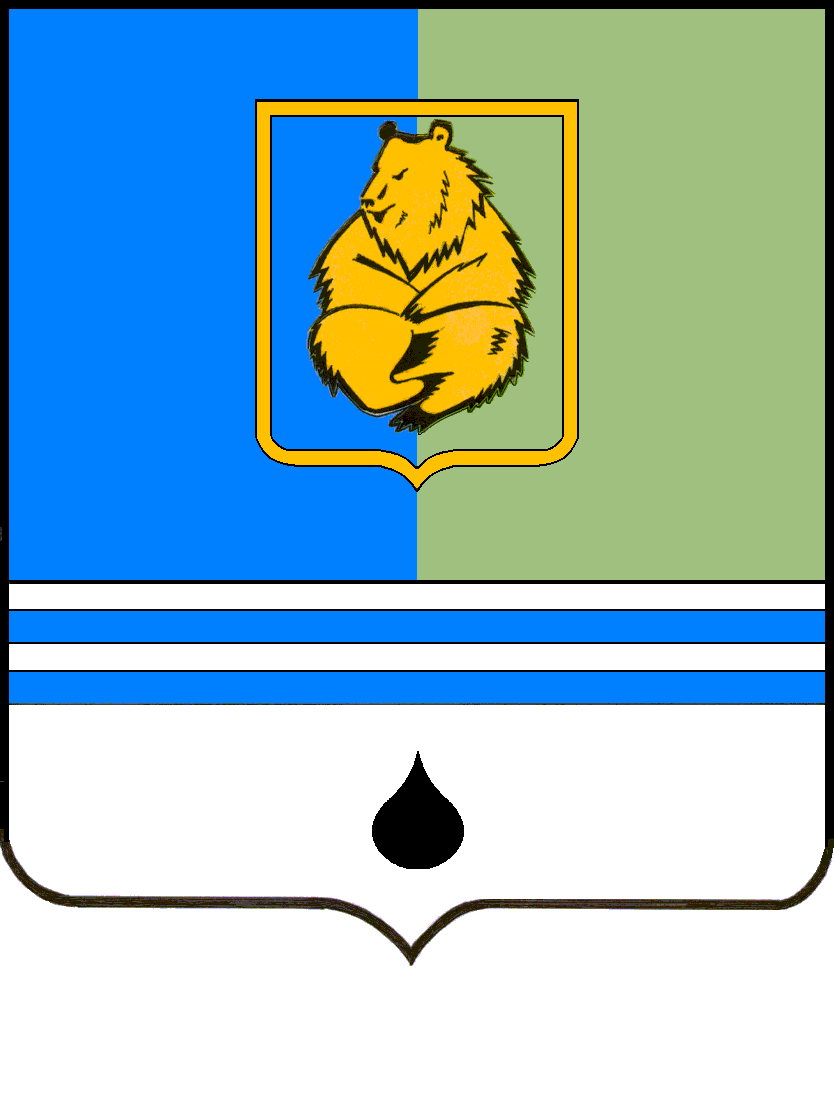 